Hampton Roads Stage & Show Choir Invitational 2014ROSTER SHEET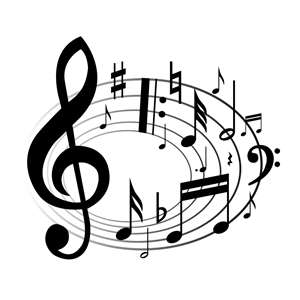 FRIDAY, MARCH 28   [   ]                       SATURDAY, MARCH 29   [   ]NAME OF SCHOOL_________________________________________________________________NAME OF CHOIR___________________________________________________________________Please list everyone that will be attending the Hampton Roads Invitational:-----------------------------------------------------	    --------------------------------------------------------------------------------------------------------	    --------------------------------------------------------------------------------------------------------	    --------------------------------------------------------------------------------------------------------	    --------------------------------------------------------------------------------------------------------	    --------------------------------------------------------------------------------------------------------	    --------------------------------------------------------------------------------------------------------	    --------------------------------------------------------------------------------------------------------	    --------------------------------------------------------------------------------------------------------	    --------------------------------------------------------------------------------------------------------	    --------------------------------------------------------------------------------------------------------	    --------------------------------------------------------------------------------------------------------	    --------------------------------------------------------------------------------------------------------	    --------------------------------------------------------------------------------------------------------	    --------------------------------------------------------------------------------------------------------	    --------------------------------------------------------------------------------------------------------	    --------------------------------------------------------------------------------------------------------	    --------------------------------------------------------------------------------------------------------	    --------------------------------------------------------------------------------------------------------	    --------------------------------------------------------------------------------------------------------	    --------------------------------------------------------------------------------------------------------	    --------------------------------------------------------------------------------------------------------	    --------------------------------------------------------------------------------------------------------	    --------------------------------------------------------------------------------------------------------	    --------------------------------------------------------------------------------------------------------	    --------------------------------------------------------------------------------------------------------	    --------------------------------------------------------------------------------------------------------	    --------------------------------------------------------------------------------------------------------	    ---------------------------------------------------